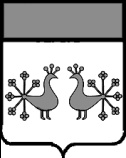 Ивановская областьВерхнеландеховский муниципальный районА Д М И Н И С Т Р А Ц И ЯВЕРХНЕЛАНДЕХОВСКОГО МУНИЦИПАЛЬНОГО РАЙОНАП О С Т А Н О В Л Е Н И Еот   13.08.2020  №  229 - ппос.Верхний ЛандехО  внесении изменений в постановление администрации Верхнеландеховского муниципального района от 03.12.2013 № 363-п                   «О муниципальной программе «Забота и внимание»В связи с изменением объема финансирования:внести в постановление администрации Верхнеландеховского муниципального район  от  03.12.2013 № 363-п  «О муниципальной программе «Забота и внимание» следующие изменения:в приложении к постановлению:1. В графе второй строки «Объемы и источники финансирования программы» раздела 1 «Паспорт муниципальной программы»:цифры «2020-1167500,00» заменить цифрами «2020-1207500,00».2. В разделе 4 «Ресурсное обеспечение Программы» таблицу изложить в новой редакции:3. В таблице раздела 5 «Мероприятия Программы»  строки 1.3 и «Итого по программе:»  изложить в новой редакции:Глава Верхнеландеховскогомуниципального района:                                                       Н.Н.СмирноваНаименование Объемы бюджетных ассигнований по годам, в руб.Объемы бюджетных ассигнований по годам, в руб.Объемы бюджетных ассигнований по годам, в руб.Объемы бюджетных ассигнований по годам, в руб.Объемы бюджетных ассигнований по годам, в руб.Объемы бюджетных ассигнований по годам, в руб.Объемы бюджетных ассигнований по годам, в руб.Наименование 2016201720182019202020212022Программа, всего, в т.ч.79170081600089330011220001207500700000700000Основное мероприятие: «Реализация комплекса мер социальной направленности»79170081600089330011220001207500700000700000№ п/пНаименование мероприятийИспол-нительОбъемы финансирования  (в руб.)Объемы финансирования  (в руб.)Объемы финансирования  (в руб.)Объемы финансирования  (в руб.)Объемы финансирования  (в руб.)Объемы финансирования  (в руб.)Объемы финансирования  (в руб.)№ п/пНаименование мероприятийИспол-нитель2016201720182019202020212022Основное мероприятие « Реализация комплекса мер социальной направленности»Основное мероприятие « Реализация комплекса мер социальной направленности»Основное мероприятие « Реализация комплекса мер социальной направленности»Основное мероприятие « Реализация комплекса мер социальной направленности»Основное мероприятие « Реализация комплекса мер социальной направленности»Основное мероприятие « Реализация комплекса мер социальной направленности»Основное мероприятие « Реализация комплекса мер социальной направленности»Основное мероприятие « Реализация комплекса мер социальной направленности»Основное мероприятие « Реализация комплекса мер социальной направленности»Основное мероприятие « Реализация комплекса мер социальной направленности»1.3Дополнительное пенсионное                                                         обеспечение лиц, замещавших муниципальные должности:-выплата пенсий за выслугу лет  Отдел учета и отчетности6459006657007328009443001013700 520300520300Итого по программе:79170081600089330011220001207500700000700000